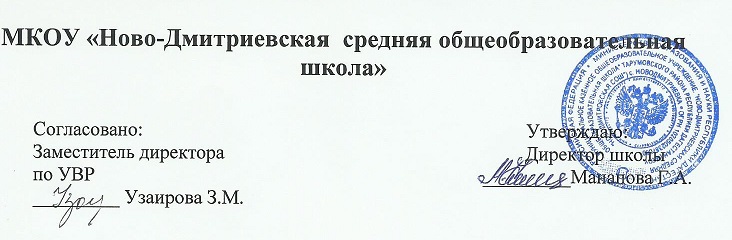 План работы с одаренными детьми.ЦЕЛЬ: расширить и углубить знания учащихся по русскому языку и литературе, английскому языку, развитие логического мышления и творческого воображения.№ п/псодержание работысрокиответственные1.Обновление банка данных способных учащихся.сентябрьУчителя-предметники2.Организация подготовки учащихся к школьным и районным олимпиадам.сентябрьоктябрьучителя - предметники4.Проведение школьной олимпиады по предметам гуманитарного цикласентябрь-октябрьучителя - предметники5.Проведение предметных недель по русскому языку и литературе, английскому языку.по графикуучителя - предметники6.Подготовка, организация и проведение школьных, районных,  Всероссийских олимпиад.в течение годаучителя - предметники7.Подготовка к школьным, районным,  Всероссийским конкурсам.в течение годаучителя - предметники8.Анкетирование учащихся, проведение тестов с целью выявления способностей учащихся.в течение годаучителя - предметники